Assinar eletronicamente. Encaminhar à DRH para análise e prosseguimento.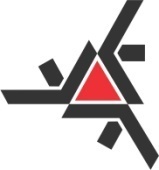 Universidade Estadual de MaringáPró-Reitoria de Recursos Humanos e Assuntos Comunitários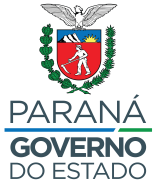 LICENÇA CAPACITAÇÃOAVALIAÇÃO DA CHEFIA IMEDIATAANEXO II – Portaria 117/2022 - PRHLICENÇA CAPACITAÇÃOAVALIAÇÃO DA CHEFIA IMEDIATAANEXO II – Portaria 117/2022 - PRHLICENÇA CAPACITAÇÃOAVALIAÇÃO DA CHEFIA IMEDIATAANEXO II – Portaria 117/2022 - PRHLICENÇA CAPACITAÇÃOAVALIAÇÃO DA CHEFIA IMEDIATAANEXO II – Portaria 117/2022 - PRHDADOS CHEFIA IMEDIATADADOS CHEFIA IMEDIATADADOS CHEFIA IMEDIATADADOS CHEFIA IMEDIATANome:_______________________________________________Nome:_______________________________________________Nome:_______________________________________________RG:________________________Cargo:_______________________________Cargo:_______________________________Função:______________________________Função:______________________________Unidade:_______________________Unidade:_______________________Órgão/Entidade: UEMÓrgão/Entidade: UEMDESCRIÇÃO DAS ATIVIDADES DESEMPENHADAS PELO SERVIDOR INTERESSADODESCRIÇÃO DAS ATIVIDADES DESEMPENHADAS PELO SERVIDOR INTERESSADODESCRIÇÃO DAS ATIVIDADES DESEMPENHADAS PELO SERVIDOR INTERESSADODESCRIÇÃO DAS ATIVIDADES DESEMPENHADAS PELO SERVIDOR INTERESSADO____________________________________________________________________________________________________________________________________________________________________________________________________________________________________________________________________________________________________________________________________________________________________________________________________________________________________________________REQUER SUBSTITUTOREQUER SUBSTITUTOREQUER SUBSTITUTOREQUER SUBSTITUTO(	)Sim(✔)NãoDELIBERAÇÃODELIBERAÇÃODELIBERAÇÃODELIBERAÇÃO(	)Favorável(	)Não Favorável. Justificativa:(	)Favorável(	)Não Favorável. Justificativa:(	)Favorável(	)Não Favorável. Justificativa:(	)Favorável(	)Não Favorável. Justificativa:____________________________________________________________________________________________________________________________________________________________________________________________________________________________________________________________________________________________________________________________________________________________________________________________________________________________________________________Local / Data:_________________________________________________________________________________Chefia ImediataLocal / Data:_________________________________________________________________________________Chefia ImediataLocal / Data:_________________________________________________________________________________Chefia ImediataLocal / Data:_________________________________________________________________________________Chefia Imediata